Requisitos del campus virtual K-12Requisitos del campus virtual K-12Los estudiantes interesados deben completar el formulario de inscripción del programa y reunirse con la persona designada por el edificio.Para inscribirse, los estudiantes deberán tener las vacunas médicas requeridas como parte del proceso de inscripción para el Campus Virtual (vacunas que exige el PDE).Los estudiantes identificados como crónicamente ausentes (con más de 18 días escolares de ausencias en el año escolar 2020-21) podrán ser admitidos a modo de prueba en el campus virtual.Los estudiantes deberán seguir el Calendario de Evaluaciones y el Calendario Escolar de ASD 2021-2022 aprobados por la Junta, incluidas las evaluaciones estatales y locales, por lo que puede ser necesario que los estudiantes se presenten en persona.Los estudiantes deberán seguir un horario diario y cumplir con los requisitos de asistencia obligatoria según lo exija el estado.Los estudiantes deberán mantener adecuadamente todos los dispositivos tecnológicos proporcionados por el distrito para participar de forma activa en el Campus Virtual.Los estudiantes en el campus virtual podrán participar en actividades extracurriculares, atletismo y programas extracurriculares en sus escuelas locales.Los estudiantes solo se transferirán de regreso a la escuela local trimestralmente y las familias deberán notificar al equipo escolar con anticipación que así lo desean.Los estudiantes y los padres participarán en sesiones de orientación del campus virtual para el año escolar 2021-22Los estudiantes y las familias firmarán un acuerdo de expectativa para las expectativas del Campus Virtual para el año escolar 2021-22Proceso de inscripción al campus virtualLos formularios de inscripción para el campus virtual K-12 estarán disponibles en línea y en las escuelasLas familias se reunirán con la persona designada del edificio para revisar el formulario y los datos de los estudiantes del año escolar 2020-21 para determinar la elegibilidadEntre las consideraciones para la inscripción se encuentran:Asistencia, calificaciones, datos STAR, GPA, porcentaje de finalización de créditos, nivel de lectura y matemáticas, Lexia,Wida, LAS Links, evaluaciones estatales si corresponden, aportes de los padres, aportes del personal de la escuela, circunstancias atenuantesSi el estudiante tiene un IEP (plan de educación individualizada), se notificará al facilitador, supervisor o director ejecutivo de educación especial.Si el estudiante con IEP está en un salón de clases autónomo de educación especial, se debe realizar una reunión del IEP para determinar la accesibilidad y elegibilidad en el campus virtual.Si el estudiante es aprendiz del idioma inglés, la solicitud será revisada por un designado del departamento de ESOL.Una vez que se completa la revisión de datos inicial, los formularios se envían al director de la escuela o a la persona designadaUna vez que se revisa el formulario a nivel del director del edificio, las solicitudes se envían al director ejecutivo.Formulario de inscripción - Campus virtual 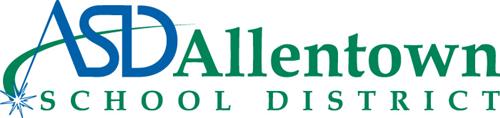 ESTUDIANTES DE TIEMPO COMPLETO Año escolar 2021-202231 South Penn Street · P.O. Box 328 · Allentown, PA 18105ESCRIBA CON LETRA DE IMPRENTAFecha: ________________________Nombre del estudiante APELLIDO: ____________________________________ NOMBRE: _________________________________ID del estudiante: 	____________________________________________ Escuela actual: _______________________________Consejero: _____________________________________________ Nivel de grado actual: _________________________________Nombre del padre/tutor: _____________________________________________________________________________________Dirección: _________________________________________________________________________________________________Número de teléfono: ___________________________ Número de teléfono alternativo: __________________________________Número celular del estudiante: ________________________________________________________________________________Correo electrónico del padre/madre: ____________________________________________________________________________Correo electrónico del estudiante: ______________________________________________________________________________¿El estudiante tiene un IEP?		Sí	No¿El estudiante está involucrado en un programa LEP/ESL:	Sí	No¿El estudiante tiene acceso a internet de alta velocidad?	Sí	No¿El estudiante tiene un dispositivo?	Sí	No			En caso afirmativo, ¿es proporcionado por el distrito?	Sí 	NoProporcione una breve respuesta sobre por qué desea que su hijo se inscriba en el Campus Virtual:Yo, como padre, madre o tutor del estudiante mencionado anteriormente, he leído y entiendo los requisitos para el Campus Virtual. Entiendo que mi hijo debe continuar asistiendo a su ubicación escolar actual hasta que la solicitud haya sido aceptada y el estudiante haya completado la orientación. Después de la orientación, se programarán clases virtuales y recibiré informes de progreso y calificaciones trimestrales. Proporcionaré información actualizada sobre el número de teléfono y la dirección de residencia en caso de que ocurran cambios.Firma del padre/madre/tutor: _____________________________________________    Fecha: __________________Firma del estudiante: _____________________________________________________  Fecha: __________________Oficina de la escuela: adjunte una copia del portafolio del estudiante (incluya asistencia y calificaciones) y una transcripción del estudiante.Este formulario se ha completado y se incluye toda la documentación correspondiente. Iniciales de la persona designada por la escuela: _____Solo para uso de la oficina:Inscripción en VC:	Sí	No						Fecha: _______________Notas:Fecha de la orientación: _______________